PROJECT NAME: Insert Project name here Describe the Environment 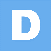 The text from the DESCRIBE ENVIRONMENT goes in here Establish Intent and Objective 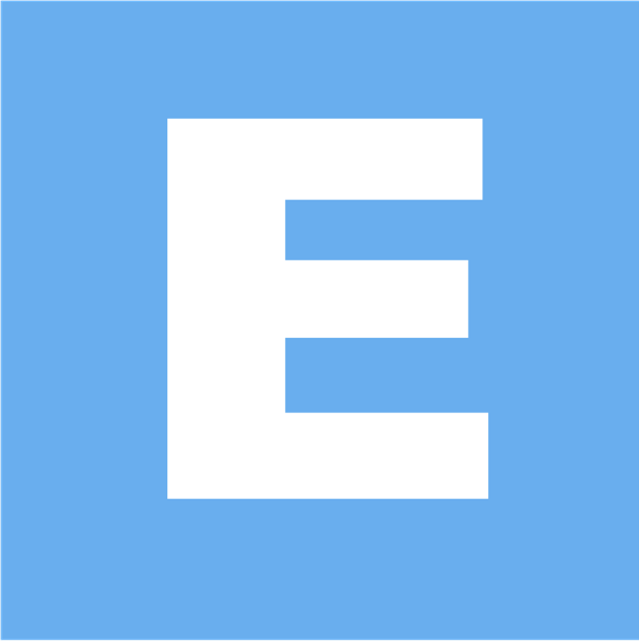 The text from the INTENT goes in hereThe text from the OBJECTIVE goes here  Create Options  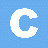 The text from OPTION 1 goes in here The text from OPTION 2 goes in hereThe text from OPTION 3 goes in here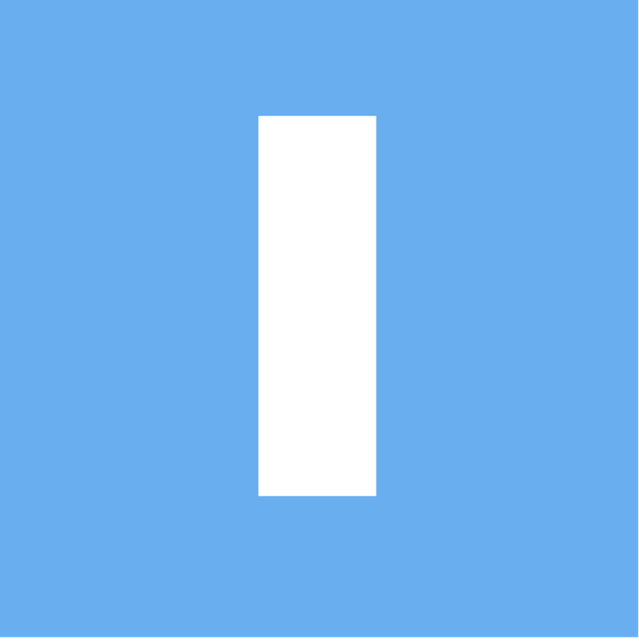 Identify Opportunities and risks  The text from OPTION 1 goes in here OpportunitiesText from Option 1 opportunities goes hereText from Option 1 opportunities goes hereText from Option 1 opportunities goes hereText from Option 1 opportunities goes hereRisks Text from Option 1 risks goes hereText from Option 1 risks goes hereThe text from OPTION 2 goes in here OpportunitiesText from Option 2 opportunities goes hereText from Option 2 opportunities goes hereRisks Text from Option 2 risks goes hereText from Option 1 risks goes hereThe text from OPTION 3 goes in here OpportunitiesText from Option 3 opportunities goes hereText from Option 3 opportunities goes hereRisks Text from Option 3 risks goes hereDecide and Develop best option  The preferred options is: [INSERT PREFERRED OPTION HERE]Insert weighting matrix hereInsert voting summary here Insert NPV summary hereExecute and EvaluateDecision meets the intentDecision achieves objectiveDecision aligns with valuesAuthorised by:Insert nameInsert positionInsert date